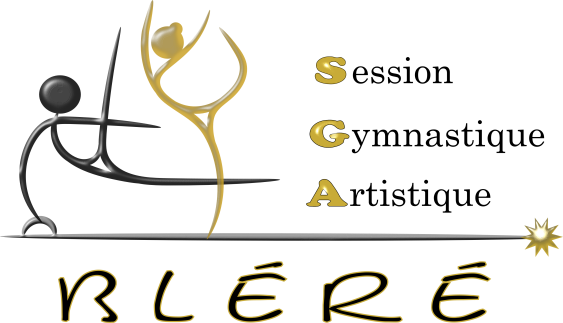 A remplir par les parents de la « Copine »Nom : ____________________Prénom____________________ Date de naissance :______________Nom de la gymnaste qui t’invite :	________________Personne à contacter: 	Tél : 	Je serai présente :□ De 9h30-16h30 (le matin je regarde et je pense à apporter mon pique-nique)□ Uniquement de 13h30- 16h30 : Pour la découverte de la gymnastique□Je fournis une attestation extrascolaire en cours de validité□Je fournis la fiche sanitaire concernant mon enfantMerci de prévoir pour l’activité, une tenue de sport près du corps (legging long), sans fermeture ou bouton, une bouteille d’eau, une paire de chaussette et pour toutes ses jeunes filles les cheveux devront être attachéesDocument à fournir impérativement au début de la journée 	Date 	Signature 	…………../………/………	A remplir par les parents de la « Copine »Nom : ____________________Prénom____________________ Date de naissance :______________Nom de la gymnaste qui t’invite :	________________Personne à contacter: 	Tél : 	Je serai présente :□ De 9h30-16h30 (le matin je regarde et je pense à apporter mon pique-nique)□ Uniquement de 13h30- 16h30 : Pour la découverte de la gymnastique□Je fournis une attestation extrascolaire en cours de validité□Je fournis la fiche sanitaire concernant mon enfantMerci de prévoir pour l’activité, une tenue de sport près du corps (legging long), sans fermeture ou bouton, une bouteille d’eau, une paire de chaussette et pour toutes ses jeunes filles les cheveux devront être attachéesDocument à fournir impérativement au début de la journée 	Date 	Signature 	…………../………/………